Знакомьтесь!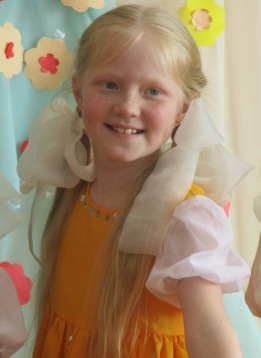 Автор выставки –Васенина Кристина!  Учащаяся МКУ ДО ДДТ пгт Тужа. Посещает Дом детского творчества с  2014 года. В течение этого времени занималась в объединениях: «Я и моя кукла», руководитель Долматова Т.В., «Фантазеры», руководитель Краева В.В., «Танцевальный», руководитель Замятина С.Г.. В  2016-2017  году Кристина стала победителем и призером районного  конкурса детского творчества «Хрустальная капелька» в номинациях «Ткань», «Мягкая игрушка»,  «ИЗО», «Нетрадиционные материалы», победителем и призером районного конкурса-фестиваля «Гимн воде» в номинациях «Таинства вод», «Радуга в капле воды», «Слово о воде». Кристина – призер и областного этапа конкурса-фестиваля «Гимн воде». Участвуя в XII открытом региональном фестивале декоративно-прикладного творчества «Фантазия и образ» заняла II место в выставке-конкурсе «Такие разные куклы» (номинация «Кукольная мода»). Кристина Васенина принимала участие в VIII Всемирном конкурсе детских рисунков «Мир в диалоге культур», её рисунок выбран в финальный этап конкурса и отправлен в Германию. В международном детско-юношеском конкурсе  рисунка и прикладного творчества «Зима–2017» (по Тужинскому району) девочка заняла 2 место(педагог ДолматоваТ.В.).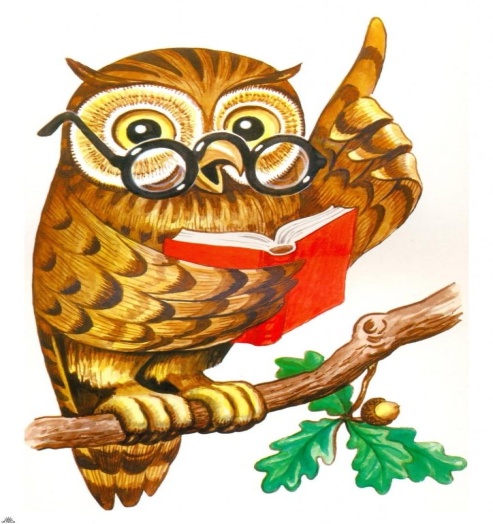 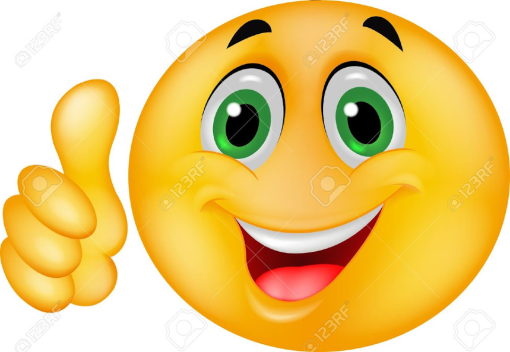 